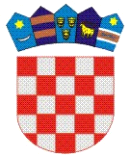 	REPUBLIKA   HRVATSKA KRAPINSKO  - ZAGORSKA   ŽUPANIJA  	       GRAD ZLATAR                GRADSKO VIJEĆEKLASA:024-03/22-02/01URBROJ:2140-07-02-22-2Zlatar, 19.09.2022.	Na temelju članku 35.b Zakona o lokalnoj i područnoj (regionalnoj) samoupravi - pročišćeni tekst („Narodne novine” broj 19/13, 137/15, 123/17 i 98/19) i članka 27. Statuta Grada Zlatara („Službeni glasnik Krapinsko-zagorske županije“ broj 36a/13, 9/18, 9/20 i 17A/21)  Gradsko vijeće Grada Zlatara na svojoj 13. sjednici, održanoj 19.09.2022. godine donosi slijedećiZAKLJUČAK	Prima se na znanje Polugodišnje izvješće o radu gradonačelnice Grada Zlatara za razdoblje od 01.01.2022. do 30.06.2022. godine, u prilogu ovog zaključka, koji čini njegov sastavni dio.                                                                                                  PREDSJEDNICA                                                                                                    Danijela Findak